性別事件處理時間軸時間/天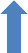 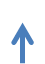 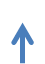 完成期限單位執行內容